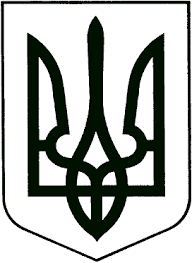 ЗВЯГЕЛЬСЬКИЙ МІСЬКИЙ ГОЛОВАРОЗПОРЯДЖЕННЯ27.02.2024                                                                                    №49(о)Про виділення коштів   Керуючись пунктами 13, 20 частини четвертої  статті 42 Закону України „Про місцеве самоврядування  в  Україні“, рішенням міської ради від 21.12.2023 №1105 „Про бюджет Новоград-Волинської міської  територіальної громади на 2024 рік“ зі змінами, з метою ефективного використання коштів міської територіальної громади:    1. Фінансовому управлінню міської ради профінансувати управління житлово-комунального господарства та екології  міської ради  за рахунок коштів        бюджету  Звягельської  міської  територіальної  громади  в  сумі   127 863 325,00           грн.       2.Управлінню житлово-комунального господарства та екології міської ради    виділені  кошти   в сумі 127 863 325,00  грн.  направити  на  оплату виконаних  робіт  згідно укладених угод на :  2.1 Внески  в  статутний  капітал КП ЗМ «Звягельтепло» «Технічне переоснащення котельні із заміною вузла обліку газу по вул. Дмитра Герасимчука,10-Б в м. Звягель, Звягельського району, Житомирської області» ( в т.ч. виготовлення проектно-кошторисної документації,  проведення експертизи)  - 1 422 322,00 грн.   2.2   Внески в статутний капітал КП «Звягельтепло»  «Технічне переоснащення котельні     по     вул.  Вокзальна, 23- А в    м.   Звягель,   Звягельського району   Житомирської      області»  - 2 700 000,00 грн. 2.3  Реконструкція  шкір-венерологічного  диспансеру під гуртожиток для ВПОна вул. Василя Стуса, 4 в місті Звягель, Звягельського району, Житомирської області – 122 852,00 грн.  2.4 Капітальний ремонт доріг, тротуарів, та під'їздів до багатоквартирних будинків (в т. ч. коригування виготовленої проектно- кошторисної документації та проведення експертизи; виготовлення  проектно-кошторисної   документації,  проведення	експертизи)- 27 793 722,00грн.  2.5. Капітальний ремонт території благоустрою з влаштуванням скверу для відпочинку за адресою: площа Лесі Українки, 9 в місті Звягель Звягельського району Житомирської області - 2 193 361,60 грн.  2.6	  Внески	в	статутний	капітал	КП ЗMP «Звягельсервіс» (придбання автомобіля-евакуатора з маніпулятором)- 1 200 000,00грн  2.7  Капітальний ремонт покрівлі житлового будинку по вул. Бульби – Боровця, 25 в місті Звягель, Звягельського  району, Житомирської області - 54 392,40 грн.  2.8 Внески    в   статутний    капітал  КП   «Звягельводоканал» «Реконструкцію каналізаційної мережі та водопровідної мережі на вул. Лесі Українки в   м. Звягель Житомирської області (I – черга)» - 7 000 000,00 грн.   2.9 Внески в статутний капітал КП «Звягельводоканал» «Нове будівництво каналізаційної насосної станції (КНС) на вул. Гоголя, 4-Г в м. Звягель Житомирської області» - 2 569 400,00 грн.  2.10 Внески в статутний капітал КП «Звягельводоканал» «Нове будівництво підвищувальної насосної станції на вул. Романа Шухевича, 1-Г в   м. Звягель Житомирської області» - 290 800,00 грн.  2.11 Внески    в    статутний   капітал  КП «Звягельводоканал» «Реконструкцію каналізаційної мережі на вул. Шолом Алейхема в  м. Звягель Житомирської області» -  6 701 500,00 грн.  2.12 Внески   в  статутний   капітал  КП   «Звягельводоканал» «Реконструкцію водопровідної мережі на вул. Анни Ярославни в  м. Звягель Житомирської області» -  124 700,00 грн.   2.13 Внески в статутний капітал КП «Звягельводоканал» «Реконструкцію водозабірних споруд на р. Случ в м. Звягель Житомирської області    (І - черга)» - 16 356 510,00 грн.   2.14 Внески в статутний капітал КП «Звягельводоканал» «Реконструкцію водозабірних споруд на р. Случ в м. Звягель Житомирської області    (ІІІ - черга)» -  6 559 600,00 грн.  2.15 Внески   в   статутний     капітал        КП     «Звягельводоканал» «Реконструкцію каналізаційної мережі та водопровідної мережі на вул. Лесі Українки в   м. Звягель  Житомирської  області  (ІІ - черга)»  - 19 027 500,00 грн.   2.16 Внески в статутний капітал КП «Звягельводоканал» придбання обладнання та предметів довгострокового використання (придбання «Робота-пилососа для очистки осаду» - 246 665,00 грн.  2.17 Внески в статутний капітал КП «Звягельводоканал» «Нове будівництво каналізаційної мережі  від  вул. Євгена Коновальця   до     вул. Героїв Майдану в м. Звягель Житомирської області (в т.ч.  виготовлення проектно-кошторисної документації та проходження експертизи) – 20 000 000 ,00грн.    2.18 Внески в статутний капітал КП «Звягельводоканал» «Нове будівництво водопровідної мережі від вул. Вокзальна до вул. Лесі Українки в м. Звягель Житомирської області (І - черга)» (в т.ч.  виготовлення проектно-кошторисної документації та проходження експертизи) – 6 500 000,00 грн.  2.19 Внески в статутний капітал КП «Звягельводоканал» «Будівництво  мереж водопостачання житлового мікрорайону «Кар’єр» в м. Звягель, Звягельського району, Житомирської області (коригування)»  - 6 750 000,00 грн.   2.20 «Будівництво  мереж водопостачання житлового мікрорайону «Кар’єр» в м. Звягель, Звягельського району, Житомирської області (коригування)» ( в т.ч. коригування проектно-кошторисної документації,  проведення експертизи, геодезичні та геологічні вишукування) – 250 000,00 грн.  3. Контроль за виконанням цього розпорядження  покласти згідно розподілу обов’язків.Міський  голова                        	                                         Микола  БОРОВЕЦЬ